● Tarif dégressif pour pratique d’un 2è instrument : ½ tarif● Les étudiants bénéficient du tarif « Enfant »     ● Dispositif MSA Activités pour les allocataires MSA●Tarif Val de Meuse-Voie Sacrée appliqué aux enfants résidant hors territoire communautaire mais scolarisés dans les écoles du territoire● Tarif Val de Meuse-Voie Sacrée appliqué aux enfants du personnel de la communauté de communes, résidant hors territoire●Chaque élève de l’école de musique pourra assister gratuitement à un concert Arcature par an, ainsi que son accompagnant le cas échéantCONTACTMaison de la Musique et des TraditionsRue de l’Eglise 55320 Dieue sur Meuse03 72 85 01 54ecoledemusique-dieue@orange.frwww.valdemeusevoiesacree.comCommunauté  de Communes Val de Meuse-Voie Sacrée43 rue du Rattentout  55320 DIEUE / MEUSE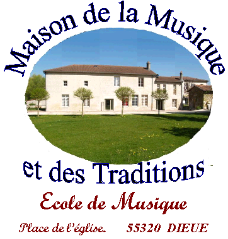 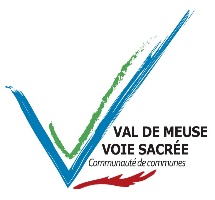 Communauté  de Communes Val de Meuse-Voie SacréeECOLE INTERCOMMUNALEDE MUSIQUEL’école de musique réunit trois grandes missions : sensibiliser, former, diffuser.Elle est un lieu d’éveil, de découverte, d’apprentissage mais aussi de rencontres, d’échanges et de partage pour un épanouissement culturel et personnel.Elle est ouverte à tous : enfants, adolescents et adultes.ACTIVITESATELIERS « JEUNES ENFANTS »Initiation musicale     à partir de 5 ans dans l’année civile en coursDécouverte de l’univers et de l’organisation des sons à travers chansons, comptines, jeux sur des percussions et objets sonores; initiation ludique et créative au langage musical         Découvertes instrumentales    à partir de 6 ans et +Destiné aux enfants dont le choix instrumental n’est pas déterminé. A travers une approche ludique, sensorielle, créative et collective, les enfants peuvent « essayer, toucher » les instruments. L’atelier est animé, à tour de rôle, par les professeurs d’instrument.PRATIQUE  INSTRUMENTALE   à partir de 7 ans, adolescents, adultes. Saxophone  Flûte traversière Guitare Batterie, percussions Piano       L’école dispose d’un service de location d’instruments (saxophone, flûte traversière, guitare )FORMATION MUSICALE    Elle réunit théorie, développement de l’audition et culture musicale.    Cours : mercredi / jeudi     PRATIQUE D’ENSEMBLE   à partir de la 2è année de pratique instrumentale.▪ Ensemble de guitares ▪ Ensemble de musiques actuelles ▪ Orchestre MUSIQUE À L’ECOLE Des projets d’éducation artistique et culturelle en partenariat avec l’Education Nationale, sont mis en œuvre dans les écoles maternelles et primaires de la Communauté de Communes. Un musicien-intervenant mène ces projets avec les classes.FONCTIONNEMENTAteliers Initiation / Découvertes   cours collectif   45 minutes /semaineCours instrument  cours individuel  30 minutes /semaine     			   cours individuel  45 minutes /semaine (min 6 ans de pratique)Formation musicale    cours collectifs par niveau  45 minutes /semainePratique d’ensemble   cours collectifs   45 minutes /semaine●  Les horaires des cours sont déterminés en début d’année scolaireINFORMATIONS Inscriptions  permanences les 1/4/5/6 septembre 15H - 18H30 à la Maison de la musique. Ou contact par téléphone ou mail. Inscriptions possibles en cours d’année si places disponibles.Reprise à partir du lundi 18 septembre. Passée cette date, l’Ecole de musique fonctionne selon le calendrier scolaireFacturation sur la base d’un forfait mensuel de septembre à juinTARIFS 2023/2024Etablis par le Conseil communautaire du 01 juin 2023MENSUELSFormation musicale +Instrument   30 min individuel Enfant du Val de Meuse -Voie Sacrée		52,50 €Enfant hors Val de Meuse -Voie Sacrée      		79,00 €Adulte du Val de Meuse - Voie Sacrée        		75,50 €Adulte hors Val de Meuse -Voie Sacrée      	            101,50 €Formation musicale +Instrument  45min. individuel  Enfant  du Val de Meuse - Voie Sacrée        		56,00 €Enfant hors Val de Meuse - Voie Sacrée      		84,00 €Adulte du Val de Meuse - Voie Sacrée         	84,00 €Adulte hors Val de Meuse  - Voie Sacrée	            109,00 €Formation musicale seule   45 min. Enfant du Val de Meuse - Voie Sacrée         		26,50 €Enfant hors Val de Meuse - Voie Sacrée      		38,00 €Adulte du Val de Meuse - Voie Sacrée         	36,50 €Adulte hors Val de Meuse - Voie Sacrée     	 	57,00 €Instrument seul   30 min individuel  - Cursus Loisir Enfant du Val de Meuse - Voie Sacrée          	35,50 €Enfant hors Val de Meuse - Voie Sacrée       	50,00 €Adulte du Val de Meuse - Voie Sacrée          	48,00 €Adulte hors Val de Meuse - Voie Sacrée       	70,50 €Instrument seul    45 min. individuel -  Cursus loisir Enfant du Val de Meuse - Voie Sacrée           	39,00 €Enfant hors Val de Meuse - Voie Sacrée        	55,00 €Adulte du Val de Meuse - Voie Sacrée           	56,00 €Adulte hors Val de Meuse - Voie Sacrée        	76,50 €Pratique d’ensemble seule : atelier ou ensemble Enfant du Val de Meuse - Voie Sacrée           	35,50 €Enfant hors Val de Meuse - Voie Sacrée        	52,50 €Adulte du Val de Meuse - Voie Sacrée           	48,00 €Adulte hors Val de Meuse - Voie Sacrée        	70,50 €TRIMESTRIELSLocation d’instrument :Flûte traversière, saxophone, clarinette          	52,00 €Guitare                                                                         35,50 €● Les élèves inscrits à un cours d’instrument participent aux pratiques d’ensemble de leur choix  sans supplément de tarif.● A partir du 3èmembre d’un foyer : ½ tarif applicable à un tarif enfant uniquement.